	STANDARD PROFESSIONAL SERVICES AGREEMENT		This Standard Professional Services Agreement (“Agreement”) is made on INSERT DATE (“Effective Date”), by and between the CONNECTICUT GREEN BANK (“Green Bank”), a quasi-public agency of the State of Connecticut, having its business address at 845 Brook Street, Rocky Hill, CT 06067, and INSERT NAME (“Consultant”), having its business address at INSERT ADDRESS. Green Bank and Consultant together are the Parties and each individually is a Party to this Agreement.	WHEREAS, INSERT SUMMARY LANGUAGE AS NECESSARY; and	WHEREAS, INSERT SUMMARY LANGUAGE AS NECESSARY;	NOW, THEREFORE, Green Bank and Consultant, intending to be legally bound, agree as follows:1.	 Scope of Services. Consultant shall provide Green Bank with professional consulting services (“Work”) as detailed in Consultant’s proposal in Attachment A, which is incorporated into this Agreement. In the event of a conflict between the terms and conditions in this Agreement and the terms and conditions in the Proposal, this Agreement shall control. [INSTEAD OF AN ATTACHMENT, YOU MAY DROP-IN THE SCOPE OF SERVICES.]  2.	Period of Performance.  Green Bank agrees to retain Consultant, and Consultant agrees to perform the Work under this Agreement, beginning on the Effective Date and ending twelve (12) months from the Effective Date (“Period of Performance”), unless earlier terminated in accordance with Section 8 of this Agreement.  The Parties can extend the Period of Performance only by a written amendment to this Agreement signed and dated by Green Bank and Consultant.  3.	Payment.  Green Bank agrees to pay Consultant for the Work performed within the Scope of Services of this Agreement, but in an amount not-to-exceed INSERT AMOUNT inclusive of hourly fees and any other expenses.  The person(s), and their title and their hourly rate, performing the Work under this Agreement are as follows:	INSERT NAME(S) AND TITLE(S)		INSERT HOURLY RATEThe not-to-exceed amount of this Agreement can be modified by the Parties only by a written amendment signed and dated by Green Bank and Consultant prior to any Work to be performed by Consultant which would result in payments in excess of the not-to-exceed amount of this Agreement.  4.	Invoices.  Consultant shall submit itemized monthly invoices with detailed accounting for hourly fees and expenses.  Out of pocket expenses shall be billed at cost with receipt.  Expenses above $75.00 are subject to the Green Bank’s prior written approval [only if applicable, otherwise remove].  All invoices shall be subject to Green Bank’s approval for conformity with the terms and conditions of this Agreement.  For approved invoices, Green Bank will pay Consultant within thirty (30) days of receipt by Green Bank of an invoice.  Consultant agrees to include the PSA #, which can be found at the top of this Agreement, on all invoices submitted to Green Bank in connection with Work performed under this Agreement.  Invoices shall be submitted to:	Connecticut Green Bank	845 Brook Street	Rocky Hill, CT 06067	Attn: Accounts Payable DepartmentUnder no circumstances will Green Bank accept invoice(s) submitted by consultant which the total amount of the invoice(s) exceeds the not-to-exceed amount of this Agreement.  5.	Subcontracting or Assignment.  Consultant shall not subcontract, assign, or delegate any portions of the Work under this Agreement to any other person or entity not identified in Section 3, above, without prior written approval from Green Bank.6.	Independent Contractor.  Consultant understands that it is acting as an independent contractor and shall not hold itself out as representing or acting in any manner on behalf of Green Bank except within the Scope of Work of this Agreement or any other active agreements between Green Bank and Consultant.7.	Disclosure of Information.  Consultant agrees to disclose to Green Bank any information discovered or derived in the performance of the Work required under this Agreement.  Consultant shall not disclose to others any such information, any information received or derived in performance of this Agreement, or any information relating to Green Bank without the prior written permission of Green Bank, unless such information is otherwise available in the public domain.8.	Termination.  (a) This Agreement may be terminated by either Party giving ten (10) business days prior written notice to the other Party.  In the event of such termination, Green Bank shall be liable only for payment in accordance with the payment provisions of the Agreement for the Work actually performed prior to the date of termination.  (b) If this Agreement is not renewed at the end of this term, or is terminated for any reason, the Contractor must provide for a reasonable, mutually agreed period of time after the expiration or termination of this Agreement, all reasonable transition assistance requested by Green Bank, to allow for the expired or terminated portion of the services to continue without interruption or adverse effect, and to facilitate the orderly transfer of such services to Green Bank or its designees. Such transition assistance will be deemed by the Parties to be governed by the terms and conditions of this Agreement, except for those terms or conditions that do not reasonably apply to such transition assistance. Green Bank will pay the Contractor for any resources utilized in performing such transition assistance at the most current rates provided by this Agreement. If there are no established contract rates, then the rate shall be mutually agreed upon. If Green Bank terminates this Agreement for cause, then Green Bank will be entitled to offset the cost of paying the Contractor for the additional resources the Contractor utilized in providing transition assistance with any damages Green Bank may have otherwise accrued as a result of said termination.9.	Indemnification and Limitation of Liability.  Consultant agrees, to the fullest extent permitted by law, to indemnify and hold harmless Green Bank, its officers, directors, and employees against all damages, liabilities, or costs, including reasonable attorneys’ fees and defense costs, to the extent caused by the Consultant’s negligent performance of professional services under this Agreement and that of its sub-consultants or anyone for whom the Consultant is legally liable.Neither Party shall be liable to the other Party for indirect, incidental, punitive, special, or consequential damages arising out of this Agreement, even if the Party has been informed of the possibility of such damages, including but not limited to, loss of profits, loss of revenues, failure to realize expected savings, loss of data, loss of business opportunity, or similar losses of any kind.  However, this limitation shall not apply to damages of any kind related to criminal, intentional, reckless, or grossly negligent conduct or omissions on the part of either Party. 10.	Quality of Service.  Consultant shall perform the Work with care, skill, and diligence in accordance with the applicable professional standards currently recognized by his/her profession, and shall be responsible for the professional quality, technical accuracy, completeness, and coordination of all work product and/or Work furnished under this Agreement. If Consultant fails to meet applicable professional standards, Consultant shall, without additional compensation, correct or revise any errors or deficiencies in any work product and/or Work furnished under this Agreement. 11.	Severability.  In the event that any one or more of the provisions contained in this Agreement shall be held to be invalid, illegal, or unenforceable in any respect, then such invalidity, illegality, or unenforceability shall not affect any other provisions of this Agreement, and all other provisions shall remain in full force and effect.  If any provision of this Agreement is held to be excessively broad, then that provision shall be reformed and construed by limiting and reducing it to be enforceable to the maximum extent permitted by law.12.	Entire Agreement.  This Agreement constitutes the entire agreement of the Parties hereto, and supersedes any previous agreement or understanding.  This Agreement may not be modified or extended except in writing executed by the Parties.13.	Governing Law.  The validity, interpretation, and performance of this Agreement shall be governed by the laws of the State of .  All disputes which arise in connection with, or in relation to, this Agreement or any claimed breach thereof shall be resolved, if not sooner settled, by litigation only in  or the Federal Court otherwise having subject matter jurisdiction over the dispute and not elsewhere, subject only to the authority of the Court in question to order changes of venue.  To this end, Consultant waives any rights it may have to insist that litigation related to this Agreement to which Consultant is a party be had in any venue other than the above court, and covenants not to sue Green Bank in court other than the above courts with respect to any dispute related to this Agreement.14.	State Contracting Obligations.  Consultant understands and agrees that Green Bank will comply with Conn. Gen. Stat. Sections 4a-60 and 4a-60a. Consultant agrees to comply for the Period of Performance with the state contracting obligations in this Section 14.  For purposes of this Section 14, Contractor and Consultant shall have the same meaning and Contract and Agreement shall have the same meaning.	Conn. Gen. Stat. § 4a-60(a):“Every contract to which the state or any political subdivision of the state other than a municipality is a party shall contain the following provisions:

      (1) The contractor agrees and warrants that in the performance of the contract such contractor will not discriminate or permit discrimination against any person or group of persons on the grounds of race, color, religious creed, age, marital status, national origin, ancestry, sex, mental retardation, mental disability or physical disability, including, but not limited to, blindness, unless it is shown by such contractor that such disability prevents performance of the work involved, in any manner prohibited by the laws of the United States or of the state of Connecticut; and the contractor further agrees to take affirmative action to insure that applicants with job-related qualifications are employed and that employees are treated when employed without regard to their race, color, religious creed, age, marital status, national origin, ancestry, sex, mental retardation, mental disability or physical disability, including, but not limited to, blindness, unless it is shown by such contractor that such disability prevents performance of the work involved;

      (2) The contractor agrees, in all solicitations or advertisements for employees placed by or on behalf of the contractor, to state that it is an "affirmative action-equal opportunity employer" in accordance with regulations adopted by the commission;

      (3) The contractor agrees to provide each labor union or representative of workers with which such contractor has a collective bargaining agreement or other contract or understanding and each vendor with which such contractor has a contract or understanding, a notice to be provided by the commission advising the labor union or workers' representative of the contractor's commitments under this section, and to post copies of the notice in conspicuous places available to employees and applicants for employment;

      (4) The contractor agrees to comply with each provision of this section and sections 46a-68e and 46a-68f and with each regulation or relevant order issued by said commission pursuant to sections 46a-56, 46a-68e and 46a-68f; and

      (5) The contractor agrees to provide the Commission on Human Rights and Opportunities with such information requested by the commission, and permit access to pertinent books, records and accounts, concerning the employment practices and procedures of the contractor as relate to the provisions of this section and section 46a-56.”Conn. Gen. Stat. § 4a-60a(a):“Every contract to which the state or any political subdivision of the state other than a municipality is a party shall contain the following provisions:

      (1) The contractor agrees and warrants that in the performance of the contract such contractor will not discriminate or permit discrimination against any person or group of persons on the grounds of sexual orientation, in any manner prohibited by the laws of the United States or of the state of Connecticut, and that employees are treated when employed without regard to their sexual orientation;

      (2) The contractor agrees to provide each labor union or representative of workers with which such contractor has a collective bargaining agreement or other contract or understanding and each vendor with which such contractor has a contract or understanding, a notice to be provided by the Commission on Human Rights and Opportunities advising the labor union or workers' representative of the contractor's commitments under this section, and to post copies of the notice in conspicuous places available to employees and applicants for employment;

      (3) The contractor agrees to comply with each provision of this section and with each regulation or relevant order issued by said commission pursuant to section 46a-56; and

      (4) The contractor agrees to provide the Commission on Human Rights and Opportunities with such information requested by the commission, and permit access to pertinent books, records and accounts, concerning the employment practices and procedures of the contractor which relate to the provisions of this section and section 46a-56.”	Nondiscrimination Certification.  Consultant represents and warrants that, prior to entering into this Agreement, Consultant has provided Green Bank with documentation evidencing Consultant’s support of the nondiscrimination agreements and warranties of the statutory nondiscrimination sections, above.  A form of the Nondiscrimination Certification to be signed by the Consultant is attached.	Campaign Contribution Restrictions.  For all state contracts, as defined in Conn. Gen. Stat. § 9-612(g)(1)(C), having a value in a calendar year of $50,000 or more or a combination or series of such agreements or contracts having a value of $100,000 or more, the authorized signatory to this Agreement expressly acknowledges receipt of the State Elections Enforcement Commission’s notice advising state contractors of state campaign contribution and solicitation prohibitions, and will inform its principals of the contents of the notice.  See http://www.ct.gov/dpw/lib/dpw/Form11SEEC.pdf. 	Occupational Safety and Health Act Compliance. Consultant certifies it (1) has not been cited for three or more willful or serious violations of any occupational safety and health act or of any standard, order or regulation promulgated pursuant to such act, during the three-year period preceding the date of the Agreement, provided such violations were cited in accordance with the provisions of any state occupational safety and health act or the Occupational Safety and Health Act of 1970, and not abated within the time fixed by the citation and such citation has not been set aside following appeal to the appropriate agency or court having jurisdiction or (2) has not received one or more criminal convictions related to the injury or death of any employee in the three-year period preceding the date of the Agreement.  Consulting Agreements.  Consultant hereby swears and attests as true to the best knowledge and belief that no consulting agreement, as defined in Conn. Gen. Stat. § 4a-81, has been entered into in connection with this Agreement.  Contractor agrees to amend this representation if and when any consulting agreement is entered into during the term of the Contract.  See Affidavit Regarding Consulting Agreements, attached.   15.	Limitation on Recourse.  All liabilities and obligations of Green Bank under this Agreement are subject and limited to the funding available under Connecticut law.16.	Available Funding.  Green Bank shall not be obligated to provide payment or any portion of the payment under this Agreement if there are insufficient funds for such purpose because of any legislative or regulatory action expressly curtailing, reducing, or eliminating Green Bank funding.17.	Freedom of Information Act.  Green Bank is a “public agency” for purposes of the Connecticut Freedom of Information Act (“FOIA”).  This Agreement and information received pursuant to this Agreement will be considered public records and will be subject to disclosure under the FOIA, except for information falling within one of the exemptions in Conn. Gen. Stat. Sections § 1-210(b) and § 16-245n(d).    Because only the particular information falling within one of these exemptions can be withheld by Green Bank pursuant to an FOIA request, Consultant should specifically and in writing identify to Green Bank the information that Consultant claims to be exempt.  Consultant should further provide a statement stating the basis for each claim of exemption.  It will not be sufficient to state generally that the information is proprietary or confidential in nature and not, therefore, subject to release to third parties.  A convincing explanation and rationale sufficient to justify each exemption consistent with General Statutes §1-210(b) and § 16-245n(d) must be provided.  Consultant acknowledges that (1) Green Bank has no obligation to notify Consultant of any FOIA request it receives, (2) Green Bank may disclose materials claimed by Consultant to be exempt if in its judgment such materials do not appear to fall within a statutory exemption, (3) Green Bank may in its discretion notify Consultant of FOIA requests and/or of complaints made to the Freedom of Information Commission concerning items for which an exemption has been claimed, but Green Bank has no obligation to initiate, prosecute, or defend any legal proceeding, or to seek to secure any protective order or other relief to prevent disclosure of any information pursuant to an FOIA request, (4) Consultant will have the burden of establishing the availability of any FOIA exemption in any such legal proceeding, and (5) in no event shall Green Bank or any of its officers, directors, or employees have any liability for the disclosure of documents or information in Green Bank’s possession where Green Bank, or such officer, director, or employee, in good faith believes the disclosure to be required under the FOIA or other law.18.	Execution and Facsimile.  This Agreement may be executed in any number of counterparts (including those delivered by facsimile or other electronic means), and each of such counterparts shall for all purposes be deemed to be an original; and all such counterparts, or as many of them as the Consultant and the Green Bank shall preserve undestroyed, shall together constitute but one and the same agreement.	IN WITNESS WHEREOF, the Parties have executed this Agreement as of the day and year first above written. connecticut green bankBy:  ___________________________________		      	Bryan T. Garcia, President and CEOCONSULTANT		By: ___________________________________	                                                                                                                                                                                	INSERT NAMEINSERT TITLECertification to accompany a State contract, having a value of $50,000 or more, pursuant to Connecticut General Statutes §§ 4-250 and 4-252(b), and Governor Dannel P. Malloy’s Executive Order 49.INSTRUCTIONS:Complete all sections of the form.  Sign and date in the presence of a Commissioner of the Superior Court or Notary Public.  Submit to the awarding State agency at the time of contract execution.CERTIFICATION:I, the undersigned State agency official or State employee, certify that (1) I am authorized to execute the attached contract on behalf of the State agency named below, and (2) the selection of the contractor named below was not the result of collusion, the giving of a gift or the promise of a gift, compensation, fraud or inappropriate influence from any person.  Sworn as true to the best of my knowledge and belief, subject to the penalties of false statement.___________________________________________Contractor NameConnecticut Green BankAwarding State AgencyDocumentation in the form of an affidavit signed under penalty of false statement by a chief executive officer, president, chairperson, member, or other corporate officer duly authorized to adopt corporate, company, or partnership policy that certifies the contractor complies with the nondiscrimination agreements and warranties under Connecticut General Statutes §§ 4a-60(a)(1) and 4a-60a(a)(1), as amendedINSTRUCTIONS:For use by an entity (corporation, limited liability company, or partnership) when entering into any contract type with the State of Connecticut valued at $50,000 or more for any year of the contract.  Complete all sections of the form.  Sign form in the presence of a Commissioner of Superior Court or Notary Public.  Submit to the awarding State agency prior to contract execution.AFFIDAVIT:I, the undersigned, am over the age of eighteen (18) and understand and appreciate the obligations of an oath.  I am _________________________ of  ________________________________ , an entity 			Signatory’s Title			Name of Entityduly formed and existing under the laws of  _____________________________________.						Name of State or CommonwealthI certify that I am authorized to execute and deliver this affidavit on behalf of________________________________  and that  ________________________________		Name of Entity				Name of Entityhas a policy in place that complies with the nondiscrimination agreements and warranties of General Statutes §§ 4a-60(a)(1)and 4a-60a(a)(1), as amended.___________________________________________Authorized Signatory___________________________________________Printed NameSworn and subscribed to before me on this ______ day of  ____________, 20____.___________________________________________	___________________________________Commissioner of the Superior Court/			Commission Expiration DateNotary PublicWritten or electronic certification to accompany a State contract with a value of $50,000 or more, pursuant to C.G.S. §§ 4-250, 4-252(c) and 9-612(f)(2) and Governor Dannel P. Malloy’s Executive Order 49.INSTRUCTIONS:Complete all sections of the form.  Attach additional pages, if necessary, to provide full disclosure about any lawful campaign contributions made to campaigns of candidates for statewide public office or the General Assembly, as described herein.  Sign and date the form, under oath, in the presence of a Commissioner of the Superior Court or Notary Public.  Submit the completed form to the awarding State agency at the time of initial contract execution and if there is a change in the information contained in the most recently filed certification, such person shall submit an updated certification either (i) not later than thirty (30) days after the effective date of such change or (ii) upon the submittal of any new bid or proposal for a contract, whichever is earlier. Such person shall also submit an accurate, updated certification not later than fourteen days after the twelve-month anniversary of the most recently filed certification or updated certification.CHECK ONE:	 	Initial Certification	 	12 Month Anniversary Update (Multi-year contracts only.) 	Updated Certification because of change of information contained in the most 			recently filed certification or twelve-month anniversary update.GIFT CERTIFICATION:As used in this certification, the following terms have the meaning set forth below:“Contract” means that contract between the State of Connecticut (and/or one or more of it agencies or instrumentalities) and the Contractor, attached hereto, or as otherwise described by the awarding State agency below;If this is an Initial Certification, “Execution Date” means the date the Contract is fully executed by, and becomes effective between, the parties; if this is a twelve-month anniversary update, “Execution Date” means the date this certification is signed by the Contractor;“Contractor” means the person, firm or corporation named as the contactor below;“Applicable Public Official or State Employee” means any public official or state employee described in C.G.S. §4-252(c)(1)(i) or (ii);“Gift” has the same meaning given that term in C.G.S. § 4-250(1);“Principals or Key Personnel” means and refers to those principals and key personnel of the Contractor, and its or their agents, as described in C.G.S. §§ 4-250(5) and 4-252(c)(1)(B) and (C). I, the undersigned, am a Principal or Key Personnel of the person, firm or corporation authorized to execute this certification on behalf of the Contractor.  I hereby certify that,  no gifts were made by (A) such person, firm, corporation, (B) any principals and key personnel of the person firm or corporation who participate substantially in preparing bids, proposals or negotiating state contracts or  (C) any agent of such, firm, corporation, or principals or key personnel who participates substantially in preparing bids, proposals or negotiating state contracts, to (i) any public official or state employee of the state agency or quasi-public agency soliciting bids or proposals for state contracts who participates substantially in the preparation of bid solicitations or request for proposals for state contracts or the negotiation or award of state contracts or (ii) any public official or state employee of any other state agency, who has supervisory or appointing authority over such state agency or quasi-public agency.I further certify that no Principals or Key Personnel know of any action by the Contractor to circumvent (or which would result in the circumvention of) the above certification regarding Gifts by providing for any other Principals, Key Personnel, officials, or employees of the Contractor, or its or their agents, to make a Gift to any Applicable Public Official or State Employee.  I further certify that the Contractor made the bid or proposal for the Contract without fraud or collusion with any person.CAMPAIGN CONTRIBUTION CERTIFICATION:I further certify that, on or after January 1, 2011, neither the Contractor nor any of its principals, as defined in C.G.S. § 9-612(f)(1), has made any campaign contributions to, or solicited any contributions on behalf of, any exploratory committee, candidate committee, political committee, or party committee established by, or supporting or authorized to support, any candidate for statewide public office, in violation of C.G.S. § 9-612(f)(2)(A).  I further certify that all lawful campaign contributions that have been made on or after January 1, 2011 by the Contractor or any of its principals, as defined in C.G.S. § 9-612(f)(1), to, or solicited on behalf of, any exploratory committee, candidate committee, political committee, or party committee established by, or supporting or authorized to support any candidates for statewide public office or the General Assembly, are listed below:Lawful Campaign Contributions to Candidates for Statewide Public Office:						Lawful Campaign Contributions to Candidates for the General Assembly:Sworn as true to the best of my knowledge and belief, subject to the penalties of false statement.Affidavit to accompany a bid or proposal for the purchase of goods and services with a value of $50,000 or more in a calendar or fiscal year, pursuant to Connecticut General Statutes §§ 4a-81(a) and 4a-81(b).  For sole source or no bid contracts the form is submitted at time of contract execution. INSTRUCTIONS:If the bidder or vendor has entered into a consulting agreement, as defined by Connecticut General Statutes § 4a-81(b)(1):  Complete all sections of the form.  If the bidder or contractor has entered into more than one such consulting agreement, use a separate form for each agreement.  Sign and date the form in the presence of a Commissioner of the Superior Court or Notary Public.  If the bidder or contractor has not entered into a consulting agreement, as defined by Connecticut General Statutes § 4a-81(b)(1):  Complete only the shaded section of the form.  Sign and date the form in the presence of a Commissioner of the Superior Court or Notary Public.Submit completed form to the awarding State agency with bid or proposal.  For a sole source award, submit completed form to the awarding State agency at the time of contract execution.This affidavit must be amended if there is any change in the information contained in the most recently filed affidavit not later than (i) thirty days after the effective date of any such change or (ii) upon the submittal of any new bid or proposal, whichever is earlier.AFFIDAVIT:	[Number of Affidavits Sworn and Subscribed On This Day:  _____]I, the undersigned, hereby swear that I am a principal or key personnel of the bidder or contractor awarded a contract, as described in Connecticut General Statutes § 4a-81(b), or that I am the individual awarded such a contract who is authorized to execute such contract.  I further swear that I have not entered into any consulting agreement in connection with such contract, except for the agreement listed below: __________________________________________	_______________________________________Consultant’s Name and Title				Name of Firm (if applicable)__________________		___________________		___________________Start Date			End Date			CostDescription of Services Provided:  _________________________________________________________________________________________________________________________________________________Is the consultant a former State employee or former public official?	   YES		   NOIf YES:	___________________________________		__________________________		Name of Former State Agency			Termination Date of EmploymentSworn as true to the best of my knowledge and belief, subject to the penalties of false statement.___________________________	______________________________________   _____________Printed Name of Bidder or Contractor	Signature of Principal or Key Personnel	Date                                                      	_______________________________     ___________________                                           		Printed Name (of above)			Awarding State AgencySworn and subscribed before me on this _______ day of ____________, 20___.___________________________________Commissioner of the Superior Courtor Notary Public_____________________________My Commission Expires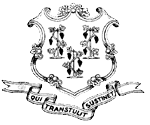 STATE OF CONNECTICUTCERTIFICATION OF STATE AGENCY OFFICIAL OR EMPLOYEE AUTHORIZED TO EXECUTE CONTRACT State Agency Official or Employee SignatureDatePrinted NameTitle       Sworn and subscribed before me on this       day of      , 20            Sworn and subscribed before me on this       day of      , 20            Sworn and subscribed before me on this       day of      , 20     Commissioner of the Superior Court or Notary PublicMy Commission ExpiresSTATE OF NONDISCRIMINATION CERTIFICATION — AffidavitBy EntityFor Contracts Valued at $50,000 or MoreSTATE OF CONNECTICUT GIFT AND CAMPAIGN CONTRIBUTION CERTIFICATIONContribution DateName of ContributorRecipientValueDescriptionContribution DateName of ContributorRecipientValueDescriptionPrinted Contractor NamePrinted Name of Authorized OfficialSignature of Authorized Official                                   Subscribed and acknowledged before me this       day of      , 20                                        Subscribed and acknowledged before me this       day of      , 20                                        Subscribed and acknowledged before me this       day of      , 20     Commissioner of the Superior Court (or Notary Public)Commissioner of the Superior Court (or Notary Public)My Commission ExpiresMy Commission ExpiresSTATE OF CONNECTICUTCONSULTING AGREEMENT AFFIDAVIT 